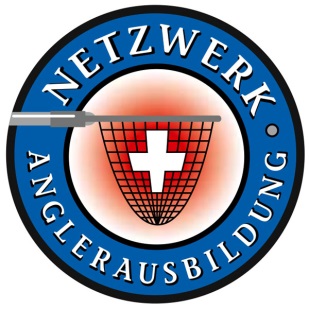 SANA KursanmeldebestätigungDaten: 		24.08.2019Uhrzeit:	9.00-12.00 / 13.00-16.00Adresse:	fishspirit Ladenlokal – Seestrasse 194 – 8820 WädenswilKursleiter:	Dario Dinoi & Cristina MeldauKosten:	60.00 CHF pro Teilnehmer, am Kurstag bar zu bezahlen.Da wir pünktlich beginnen möchten, bitten wir die Teilnehmer ein wenig früher zu erscheinen. Wir sind ab 8.30 Uhr für Sie da.Bitte bringen Sie unbedingt das Lehrmittel „Schweizerisches Sportfischerbrevet“ oder «IG- dä Neu Fischer» mit. Das Lehrmittel muss bereits vor dem Kurs studiert werden.Der Talon „Berechtigung zur Erfolgskontrolle“ (hinten im Sportfischerbrevet) muss unbedingt ausgefüllt mitgebracht werden. Ohne diesen Talon kann kein SANA-Ausweis ausgestellt werden.ACHTUNG: Abmeldungen müssen mind. 24h vor Kursbeginn erfolgen. 
Spätere Abmeldungen werden zu 100% verrechnet.Wir freuen uns auf einen spannenden Kurs.Freundliche Grüsse,Dario Dinoi & Cristina Meldau